		Jahresübersicht 2020             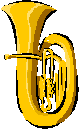 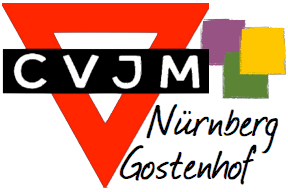              Posaunenchor CVJM Nürnberg-GostenhofSo  12.04.	08.30	Auferstehungsfeier				Friedhof WöhrdSo  12.04.	10.00	Ostergottesdienst					Kirche WöhrdDo  14.05.	19.00	Bezirksprobe					N.N.Do  16.05.			Konzert Gloria Tubae „75 Jahre Frieden“		St. SebaldDo  21.05.	10.00	Oekumen. Gottesdienst				BurgSo  24.05.	10.15	Jubelkonfirmation					DreieinigkeitskircheSa  20.06.	xx.xx	Hochzeit Gerhard Kupfer				St. LeonhardFr  10.07.	18.00	Hofkonzert					CVJMDo 23.07.	19.00	Konzert im Hof					Klinikum NordSo  27.09.	xx.xx	Kirchweih (50 Jahre) Epiphnias			EpiphaniasSo  04.10.	10.15	Erntedankgottesdienst				DreieinigkeitskircheSo  18.10.	xx.xx	Jahresfest-Mitte					CVJMMo  26.10.	19.00	Bezirksprobe Reformationsfest			N.N.Sa  31.10.	xx.xx	Reformationsfeier 				St. SebaldFr  13.11.	17.00	Martinszug					KiGa Ob. Seitenstr.Fr  27.11.	17.30	Eröffnung Christkindlesmarkt			FrauenkircheSa  28.11.	14.30	Adventsmarkt Wöhrd				Wöhrd KircheSo  29.11.	11.15	Adventsgottesdienst				DreieinigkeitskircheSo  06.12.	16.00	Weihnachtsmusik					ChristkindlesmarktSo  13.12.	xx.xx	Advents-Mitte					CVJMDo  24.12.	17.00	Christvesper					DreieinigkeitskircheDo  24.12.			Abschluss Chrisk.markt, BahnhofDo  31.12.	17.00	Jahresschlussgottesdienst				Dreieinigkeitskirche05.-07.03.2021		Bläserfreizeit					OberschlauersbachStandardnoten:    ??Bitte Termine einplanen, selbst kommen und andere zu den Veranstaltungen mitbringen!Ich glaube; hilf meinem Unglauben!(Markus 9, 24 - Jahreslosung 2020)Herzlichen Dank für alle treue Mitarbeit im Posaunenchor!Euer Chorleitungsteam                                                                                                 Stand:  10.03.2020